Pathway B Level B2 Reading and viewing Informative text - Connecting text to self (1) 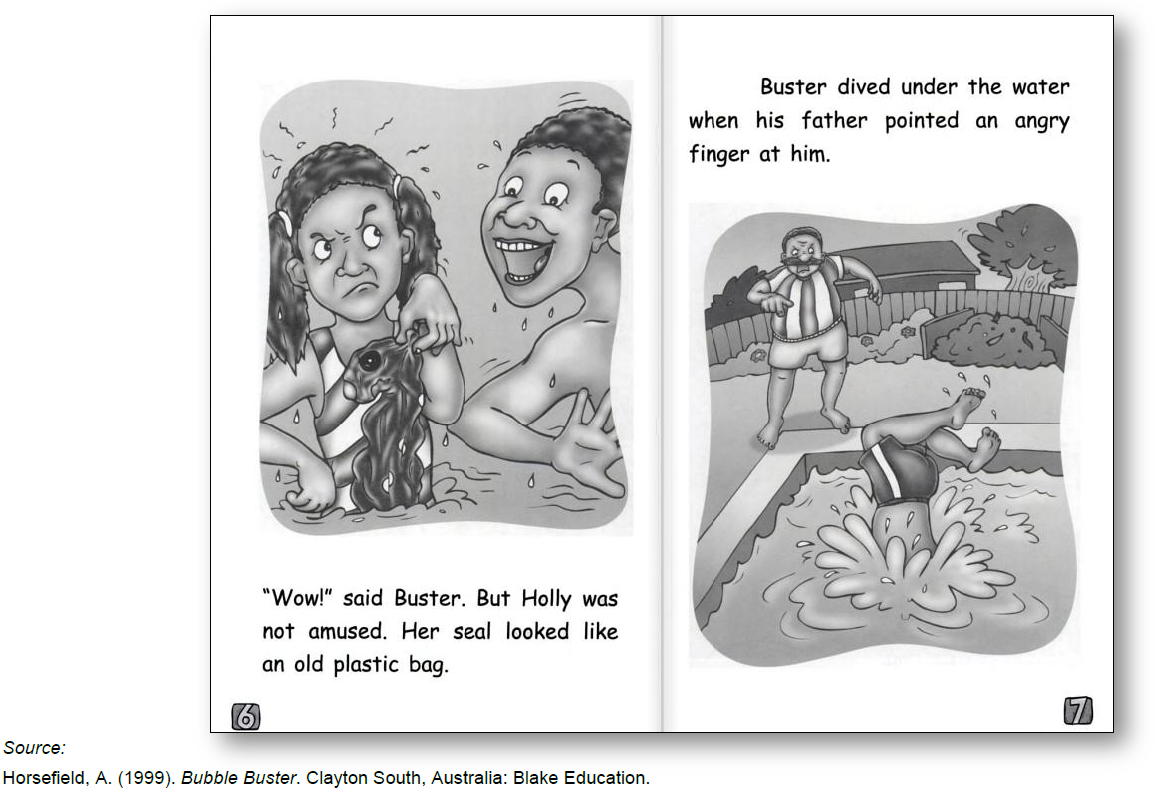 Student information This student was born in Thailand and the main language spoken at home is Burmese. He is eleven years and ten months old with a history of disrupted schooling in refugee camps. He has been in Australia for two years and spent six months in an English language school and about three months in another primary school prior to his current setting. He is currently in a Year 5 mainstream class.  Task The class has previously participated in three literacy lessons. At the beginning of each literacy session, the teacher reads a picture storybook and models text-to-self connections. During guided readings, students have been encouraged to volunteer their own connections to the text. In this task, the student was asked to choose a part of the story to which he had a connection. He reread this choice to the group explaining the reason for his choice and then independently completed a T-Chart to show his understanding as a personal response.The teacher was assessing:the student’s ability to express a personal response to a text by making connections to their personal experiencethe student’s ability to express a personal point of view about a character’s actions and speculate on their own experience in a similar situationthe student’s ability to read fluently some common words and familiar phrasesthe students’ ability to read compound sentences. The words spoken by the student being assessed are in bold. The words spoken by other students are in italics and the words of the teacher are in normal font. Time TranscriptTranscriptThis sample of student work demonstrates that the student can:0:06-1:37Hi, for our reading workshop this morning boys, we’re going to be looking at Bubble Buster again. I would like you to re-read the text to yourself. As you’re reading, I want you to mark, using the sticky notes, any text-to-self connections that you might have. So when you’re reading if you find something that reminds you of something in your life or something that you’ve done before, something that has happened to you before. We’ve talked about text-to-self connections over the last couple of weeks. So mark it with a sticky note and then keep reading to get to the end of the book. When you’re ready I’d like you to complete the T chart here to show your text-to-self connections that you made when you were reading. And here on this side it says the author said. Here. And on this side, this reminds me of. You have a choice. You can draw pictures on both sides. You can write, copy what the author said and then draw a picture, or you can write and write. How you record your text-to-self connections are up to you, okay? You may read the book to yourself and then if you finish you can go, you don’t have to wait for me. You can go on with this when you are ready and I’m going to ask each of you to read a section of the text to me. You can choose perhaps your favourite part of the text to me, okay? Are there any questions? No. Anything you don’t understand? No? Cool. 1:38-2:49Which one did you choose? This one. This one here? Yeah. And what can you tell me, what’s happening in that picture? Um, Buster, he jump and his sister shares, and his sister, mm, his sister was, mm his sister she was brokens. The seal was broken?   Popped, yeah. Popped, yeah. And his sister was cross with him, and the Buster father, he was, ahh he’s got a grump angry and his point towards, naughty hands.  Mm. And Buster, he jumped down in the water. He did jump down in the water. Thank you. Yeah. What part of the story did this happen in? In ah, um I think in first. The first, the start of the story, that’s right. What can you tell me about her face? Her face was cross, angry. Yes. Then like amused. Not amused, that’s right. You remember the words from the book. Well done, good job. Thank you. Acquire information from different types of visual representations in text (VCEALC347)Understand the relationships between events or ideas in a text (VCEALL362)Use knowledge of simple tense and negation to interpret the meaning of written text (VCEALL365)Make and substantiate inferences and predictions when reading or listening to a text read aloud (VCEALC350)Acquire information from different types of visual representations in text (VCEALC347)Understand the relationships between events or ideas in a text (VCEALL362)Use knowledge of simple tense and negation to interpret the meaning of written text (VCEALL365)Make and substantiate inferences and predictions when reading or listening to a text read aloud (VCEALC350)2:50-3:17Mae Ra Pee, can you please explain to us the section of the book that you chose. That was remind me when I was younger. I play with my friends and I was play, and we make our bubbles and I pop his bubbles and he cr… he start crossed with me. And sometime he go and tell my father, sometime he go and tell my ma, ma. Okay, thank you. Did you want to share anything else with us? That fine. That’s all?Make and substantiate inferences and predictions when reading or listening to a text read aloud (VCEALC350)Express a personal response to an imaginative text or elements of the text (VCEALC349)Compare own experiences to those represented in texts (VCEALA356)Make and substantiate inferences and predictions when reading or listening to a text read aloud (VCEALC350)Express a personal response to an imaginative text or elements of the text (VCEALC349)Compare own experiences to those represented in texts (VCEALA356)Overall, this student can also: Read simple, unfamiliar informative, imaginative and persuasive texts, with support (VCEALC345)Read texts that contain compound and complex sentences (VCEALL364) *see below for text read by student Possible next steps for this student’s learning: Rewriting the section of the text, and replacing events in the text with his own experience (VCEALA278) (VCEALA273) Creating a vocabulary list of synonyms for the adjectives in the text, and using the list to support his writing (VCEALL287)This student’s performance in this task suggests that he is working within the range of Level B2 in Reading and viewing. The assessing teacher will need to consider a range of student samples in order to determine whether this student is at the beginning of B2, consolidating B2 or at the B2 standard in Reading and viewing.   At beginning Level B2 students:read short familiar texts independently and read unfamiliar texts with considerable teacher support and encouragementrespond personally to texts, expressing opinions simply about texts they have read often relying on the teacher’s reading and interpretation as a model for their own responserecognise the main purposes of factual and fictional texts and begin to identify some differences between the topic, structure and presentation of factual textscontinue to develop their reading strategies and use their developing knowledge of sound–symbol relationships and letter patterns, sight vocabulary and knowledge of English grammar.At consolidating Level B2 students:read familiar texts with increasing confidence and continue to require teacher support to read unfamiliar texts with known words and predictable patternsuse organisation features (for example, headings, diagrams) to locate information in factual texts, with teacher supportare able to draw on their developing proficiency in English to comprehend and predict meaning but are still quite dependent on language developed through speaking and listening in English and may rely on key words for understandingattempt to self-correct but may do so inconsistentlyare able to complete simple tasks about texts however they may be able to demonstrate their understanding of texts more competently through oral rather than written language responses.At Level B2 Achievement Standard students:read familiar and unfamiliar texts containing predictable structures and familiar vocabulary. These texts may be print or digital, including visual, multimodal and interactive.follow simple written instructions and questionsidentify the basic purposes of simple texts, and recognise the basic stages of common text typesuse their developing vocabulary and their knowledge of sentence structure and English letter–sound relationships to predict and self-correctmodify intonation to differentiate questions, exclamations or dialogue when reading aloudfollow simple time and logical relationships between events and ideas expressed by common cohesive devicessequence sentences from known texts or a text on a familiar topic or experienceuse simple strategies to assess text difficulty and to choose new texts to read.Pathways and transitions considerations: This Year 5 student is working within the range of Level B2 in Reading and viewing. Therefore, he is not ready to transition to the English curriculum regardless of his proficiency in the other two language modes. This student will continue on Pathway B of the EAL curriculum in all language modes.